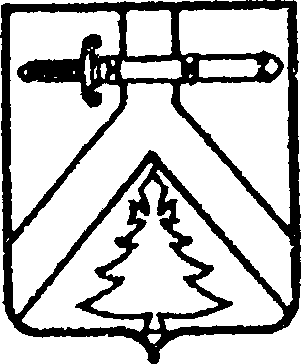 АДМИНИСТРАЦИЯ АЛЕКСЕЕВСКОГО СЕЛЬСОВЕТАКУРАГИНСКОГО РАЙОНА КРАСНОЯРСКОГО КРАЯПОСТАНОВЛЕНИЕ      00.00.2023                                    с. Алексеевка                                          № Проект          Об определении специально отведенных мест отвала при вывозе снегаВ соответствии с пунктом 4.3 Правил благоустройства территории муниципального образования Алексеевский сельсовет, руководствуясь Уставом Алексеевского сельсовета, ПОСТАНОВЛЯЮ:   1. Определить следующие места  отвала при вывозе снега на территории Алексеевского сельсовета:       - в с. Алексеевка - земельный участок при въезде в населенный пункт в районе пустыря по ул. Школьной.- в д. Новопокровка – земельный участок перед въездом в д. Новопокровка в районе пустыря справа от дороги по ул. Школьной.    2. Контроль  за  исполнением  данного  Постановления оставляю  за  собой.           3.Опубликовать Постановление в газете «Алексеевские вести» и на «Официальном интернет-сайте администрации Алексеевского сельсовета» (Alekseevka.bdu.su).          4. Постановление вступает в силу со дня его подписания.         Глава    сельсовета                                                           М.В. Романченко